Предохранитель ST-PS010FSЦилиндрические контакты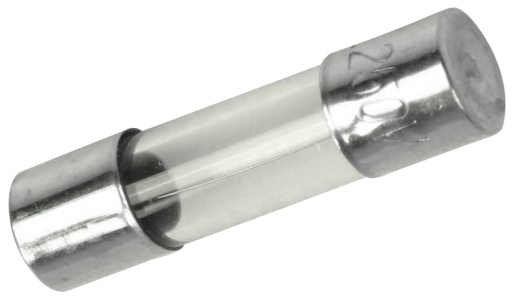 Стеклянный корпусПредохранитель используется для защиты индивидуальных выходных каналов блоков питания.Технические характеристикиМодель:ST-PS010FSНоминальный ток:1,0 АДиапазон рабочих температур:От -60 до +85 СГабаритные размеры:20 х 5 мм